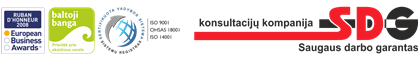 PŪV organizatorius (užsakovas)			UAB “DOVAINA”Informacijos rengėjas					UAB “SDG”Planuojama ūkinė veikla	METALO GAMINIŲ GAMYBOS PAJĖGUMO DIDINIMASProjekto etapas	INFORMACIJA ATRANKAI DĖL POVEIKIO APLINKAI VERTINIMOUAB “Dovaina“ L.p.e. direktorėDaiva Aukštuolienė______________________________________________________________	(parašas)			(data)UAB „SDG“ aplinkosaugos spec.Ugnė Čiplytė___________________________________________________________________	(parašas)			(data)2017Planuojamos ūkinės veiklosatrankos metodinių nurodymų1 priedasPLANUOJAMOS ŪKINĖS VEIKLOS ORGANIZATORIAUS (UŽSAKOVO)AR POVEIKIO APLINKAI VERTINIMO DOKUMENTŲ RENGĖJOPATEIKIAMA INFORMACIJAI. INFORMACIJA APIE PLANUOJAMOS ŪKINĖS VEIKLOS ORGANIZATORIŲ (UŽSAKOVĄ)1. Planuojamos ūkinės veiklos organizatoriaus (užsakovo) kontaktiniai duomenys (vardas, pavardė; įmonės pavadinimas; adresas, telefonas, faksas, el. paštas).Juridinio asmens registravimo pažymėjimas pateiktas priede Nr. 1. 2. Tais atvejais, kai informaciją atrankai teikia planuojamos ūkinės veiklos organizatoriaus (užsakovo) pasitelktas konsultantas, papildomai pateikiami planuojamos ūkinės veiklos poveikio aplinkai vertinimo dokumento rengėjo kontaktiniai duomenys (vardas, pavardė; įmonės pavadinimas; adresas, telefonas, faksas, el. paštas). II. PLANUOJAMOS ŪKINĖS VEIKLOS APRAŠYMAS3. Planuojamos ūkinės veiklos pavadinimas, nurodant kurį(-iuos) Lietuvos Respublikos planuojamos ūkinės veiklos poveikio aplinkai vertinimo įstatymo 2 priedo planuojamos ūkinės veiklos, kuriai turi būti atliekama atranka dėl poveikio aplinkai vertinimo, rūšių sąrašo punktą(-us) atitinka planuojama ūkinė veikla arba nurodant, kad atranka atliekama vadovaujantis Lietuvos Respublikos planuojamos ūkinės veiklos poveikio aplinkai vertinimo įstatymo 3 straipsnio 3 dalimi, nurodomas atsakingos institucijos raštas (data, Nr.), kad privaloma atranka. UAB „Dovaina“ planuojama ūkinė veikla – metalo gaminių gamybos pajėgumo didinimas, atitinka LR planuojamos ūkinės veiklos poveikio aplinkai vertinimo įstatymo 2 priedo 4.3 punktą – juodųjų metalų perdirbimas, įskaitant karštą valcavimą, kalimą, presavimą, štampavimą, profiliavimą ir apsauginės aplydytos dangos taikymą. 4. Planuojamos ūkinės veiklos fizinės charakteristikos: žemės sklypo plotas ir planuojama jo naudojimo paskirtis ir būdas (būdai), funkcinės zonos, planuojamas užstatymo plotas, numatomi statiniai, įrenginiai ir jų paskirtys, numatomi įrengti giluminiai gręžiniai, kurių gylis viršija 300 m, numatomi griovimo darbai, reikalinga inžinerinė infrastruktūra (pvz. inžineriniai tinklai (vandentiekio, nuotekų šalinimo, šilumos, energijos ir kt.) susisiekimo komunikacijos).UAB „Dovaina“ planuojamą ūkinę veiklą vykdys adresu Kaišiadorių r. sav., Rumšiškių sen., Dovainonių k., Uolės g. 16. Žemės sklypo (kad. Nr. 4908/0003:130) plotas – 1,7642 ha, pagrindinė naudojimo paskirtis – kita. Nekilnojamojo turto registro centrinio duomenų banko išrašas pateiktas priede Nr. 2. Vadovaudamiesi Kaišiadorių rajono savivaldybės teritorijos bendrojo plano Žemės naudojimo ir apsaugos reglamentų brėžinių UAB „Dovaina“ planuojama ūkinė veikla bus vykdoma kitos pagrindinės tikslinės žemės naudojimo paskirties, užstatytoje teritorijoje. Kaišiadorių rajono savivaldybės teritorijos bendrojo plano Žemės naudojimo ir apsaugos reglamentų brėžinys pateiktas priede Nr. 3. Numatoma rekonstruoti sandėliavimo pastatą (unik. Nr. 4998-8002-9013) ir nugiauti administracinį pastatą (unik. Nr. 4998-9003-2011). Žemės sklype yra išvystyta inžinerinė infrastruktūra – vandentiekio, kanalizacijos ir elektros tinklai. Planuojamas tiesti požeminis dujotiekis. Pagrindinis įvažiavimas į žemės sklypą – iš Uolės g., pietrytinės sklypo dalies. Projektuojami nauji privažiavimai prie pastato ir aikštelė su 16 automobilių stovėjimo vietų. Sklypo centrinėje dalyje bus įrengiami du požeminiai priešgaisriniai rezervuarai. Darbų metu sklypo reljefas nekeičiamas, vertikalaus planiravimo sprendiniai numatomi tik naujai projektuojamų dangų vietose. Žemės sklypo (kad. Nr. 4908/0003:130) planuojamas užstatymo plotas – 0,764813 ha. Žemės sklypo planas M1:250 „Metalo apdirbimo cecho statyba“ pateiktas priede Nr. 4. Rekonstruojamo pastato pirmo aukšto planas M1:200 pateiktas priede Nr. 5.Giluminių gręžinių, kurių gylis viršija 300 m, įrengti nenumatoma. 5. Planuojamos ūkinės veiklos pobūdis: produkcija, technologijos ir pajėgumai (planuojant esamos veiklos plėtrą nurodyti ir vykdomos veiklos technologijas ir pajėgumus). UAB „Dovaina“ vykdoma veikla -  maisto pramonei skirtų įrenginių (duonos gaminių pjaustymo, paruošimo, pakavimo) gamyba, nestandartinių metalo konstrukcijų gamyba iš juodojo metalo ar plieno, laivų vairų plunksnų gamyba. Metalo apdirbimas apima įšias operacijas: tekinimas, lenkimas, pjovimas, šrotavimas ir dengimas. Bendrovė per metus pagamina 91 vnt. gaminių komplektų. Planuojama ūkinė veikla – metalo gaminių gamybos pajėgumo didinimas apie 3 kartus. Numatoma, kad per metus bus pagaminama apie 300 vnt.  produkcijos (gaminių komplektų) . Priklausomai nuo planuojamo pagaminti gaminio įmonėje bus vykdomos šios operacijos:1. Metalo apdirbimas (lenkimas, pjaustymas, tekinimas, frezavimas);2. Virinimas;3. Valymas;4. Dažymas – gruntavimas.Metalo apdirbimo metu planuojami naudoti įrenginiai pateikti 1 lentelėje.Maisto pramonės įrenginių ir kitų nestandartinių gaminių gamybai naudojamas juodasis metalas, nerūdijantis plienas ir aliuminis. Planuojamas sunaudoti metalo kiekis apie 500 t/m.1 lentelė. UAB „Dovaina“ planuojamos ūkinės veiklos metu naudojami įrenginiai.Metalo apdirbimasLakštinis metalas iš žaliavų sandėlio krautuvų pagalba paduodamas į metalo apdirbimo cechą. Bendrovė eksploatuoja 2 mobilius akumuliatorinius krautuvus ir vieną elektrinį tiltinį krautuvą.Metalo apdirbimo ceche metalo lakštai pjaustomi į detales arba jų ruošinius. Pjaustymui naudojamos lazerinės pjaustymo staklės BYSPRINT arba juostinės pjovimo staklės DOALL. Naudojant lazernines pjovimo stakles į aplinkos orą bus išmetami šie teršalai: geležies oksidas, mangano oksidas, azoto oksidai, anglies monoksidai. Lazerinės pjaustymo staklės suprojektuotos kartu su kietųjų dalelių filtru. Juostinėse pjovimo staklėse tepimui ir metalo aušinimui naudojama emulsija, todėl aplinkos oro teršalai nesusidarys.Lazerio veikimui naudojamos techninės dujos (azotas ir deguonis). Techninės dujos laikomos šialia pastato įrengtuose antžeminiuose rezervuaruose. Vienu metu rezervuaruose bus laikoma 5 t deguonies ir 10 t azoto.Iš lakštinio metalo išpjautos detalės ir jų ruošiniai sulankstomi naudojant programines lanktymo stakles - XPERT 40/1030 ir XPERT 150/3100. Detalių ar jų ruošinių tekinimui naudojamos CNC programinės tekinimo staklės su aktyviais įrankiais arba universalio tekinimo staklės. CNC programinės tekinimo staklės naudojamos apvalaus ir šešiakiampio arba kito apvalaus profilio plienui tekinti. Detalių ir jų ruošinių frezavimui naudojamos CNC arba universalios frezavimo staklės. Tekinimo ir frezavimo metu įrenginių tepimui ir metalo aušinimui naudojama emulsija, todėl aplinkos oro teršalai nesusidarys.Surinkimas, komplektavimas ir virinimo darbaiSurinkimo ceche atliekamas įrenginių surinkimas, komplektavimas ir suvirinimo darbai. Suvirinimo darbai atliekami ant specialaus stalo, su įrengta ištraukiaja ventiliacijos sistema. Suvirinimo metu į aplinkos orą bus išmetami šie teršalai: anglies monoksidas, azoto oksidai, geležies, mangano ir chromo oksidai. Siekiant sumažinti aplinkos oro teršalų patekimą į aplinką prie virinimo stalų bus pastatomi mobilūs filtrai KEMPER, vieno įrenginio našumas 1100m3/h.ValymasDetalių, pagamintų iš juodojo plieno (storis 3 mm ir daugiau), valymui naudojama srautinio metalo valymo mašina „DIMA“. Detalės patalpinamos patalpinami į kamerą, kurioje specialiu abrazyvu (šratais) ir suspaustu oru vykdomas plieno paviršiaus valymas nuo rūdžių ir oksidų, paviršius pašiaušiamas prieš dažymą, taip išgaunant matinį jo paviršių. Kameroje susidariusios plieno ir panaudoto abrazyvo dulkės per grindyse įrengtas specialias oro ištraukimo angas ištraukiamos į srautinio metalo valymo mašinos filtrus. Filtruose dulkės nusodinamos, oras išvalomas ir igrąžinamas atgal į metalo valymo kamerą, taip užtikrinant ištraukto oro kompensavimą. Iš valymo kameros teršalai į aplinkos orą nepateks.Mažų gabaritų metalo gaminiai valomi rankinio smėliavimo mašinoje. Smėliavimui naudojamas kvarcinis smėlis ir suspaustas oras. Smėliavimo metu į aplinkos orą patneka dalis susidariusių smėlio dulkių (kietųjų dalelių).Dažymas-gruntavimasDažymo kameroje bus vykdomas detalių ir jų ruošinių dažymas – gruntavimas. Dažymas bus atliekamas naudojant aukšto slėgio beoriu dažymo aparatą, kuris išvysto 240 barų slėgį. Beorio purškiamojo dažymo technologija suteikiam galimybę naudoti didesnio klampumo dažus ir užtikrinti geresnę dažymo kokybę. Taip pat dažymui bus naudojamas orinis pitoletas. Dažymo metu į aplinkos ora bus išmetami šie teršalai: heksametilendiizocianatas, 1-metil-2-metoksietilacetatas, butilacetatas, 1-metoksi-2-propanolis, fenolis, solventnafta, etilbenzenas, ksilenas, kietosios dalelės ir kiti LOJ. Dažymo kameroje įrengtas kasetinis filtras (našumas 5700 m3/h), kuris sulaiko didžiąją dalį kietųjų dalelių (dažų aerozolių)Pagaminti metalo gaminiai pakuojami ir laikomi sandėlyje iki realizavimo. Pakavimui naudojamos šios medžiagos: medinis padėklas, metalinis karkasas, plastikinė plėvelė, gofruotas kartonas. Pagaminta produkcija transportuojama klientų autotransportu.Patalpų šildymui bus naudojami 7 spinduliniai šildytuvai – kaloriferiai ( 3 vnt. – po 17 kW, 1 vnt. – 35 kW, 1 vnt. – 37 kW, 2 vnt. – 71 kW) ir pakabinamas dujinis katilas, kurio galia 24 kW. Patalpų šildymui naudojamos gamtonės dujos. Buitinėms reikmėms reikalingo karšto vandens ruošimui naudojamas vandens šildymo katilas „IMMERGAS VICTRIX“, kurio galingumas 37 kW. Vandens šildymo katilo veikimui naudojamos gamtinės dujos.6. Žaliavų naudojimas; cheminių medžiagų ir preparatų (mišinių) naudojimas, įskaitant ir pavojingų cheminių medžiagų ir preparatų naudojimą (nurodant jų pavojingumo klasę ir kategoriją); radioaktyviųjų medžiagų naudojimas; pavojingų (nurodant pavojingų atliekų technologinius srautus) ir nepavojingų atliekų (nurodant atliekų susidarymo šaltinį arba atliekų tipą) naudojimas; planuojamos ūkinės veiklos metu numatomas naudoti ir laikyti tokių žaliavų ir medžiagų preliminarus kiekis.UAB „Dovaina“ planuojamos ūkinės veiklos metu numatomos naudoti žaliavos ir jų kiekis pateiktas 2 lentelėje. 2 lentelė. UAB „Dovaina“ naudojamos žaliavos ir jų kiekis.7. Gamtos išteklių (natūralių gamtos komponentų), visų pirma vandens, žemės, dirvožemio, biologinės įvairovės naudojimo mastas ir regeneracinis pajėgumas (atsistatymas).UAB „Dovaina“ planuojamos ūkinės veiklos metu gamtos išteklių nenaudos. 8. Energijos išteklių naudojimo mastas, nurodant kuro rūšį.UAB „Dovaina“planuojamos ūkinės veiklos metu numatomi naudoti energijos ištekliai ir jų kiekis pateikti 3 lentelėje. 3 lentelė. UAB „Dovaina“ naudojami energijos ištekliai ir jų kiekis.9. Pavojingų, nepavojingų ir radioaktyviųjų atliekų susidarymas, nurodant, atliekų susidarymo vietą, kokios atliekos susidaro (atliekų susidarymo šaltinis arba atliekų tipas), preliminarų jų kiekį, jų tvarkymo veiklos rūšis.UAB „Dovaina“ planuojamos ūkinės veiklos metu susidarys šios atliekos:1. Statybinės ir griovimo atliekos;2. Gamybinės atliekos;3. Komunalinės atliekos.Statybinės ir griovimo atliekosPastatų rekonstrukcijos metu susidarančios atliekos bus tvarkomos vadovaujantis LR aplinkos ministro 2006 m. gruodžio 29 d. Įsakymu Nr. D1-637 patvirtintomis Statybinių atliekų tvarkymo taisyklėmis. Statybvietėje susidarančios atliekos bus išrūšiuojamos ir laikomos atskirai pagal šias atleikų rūšis:1. Komunalinės atliekos;2. Inertinės atliekos;3. Pavojingos atliekos;4. Perdirbimui ir pakartotiniam panaudojimui tinkamos atliekos, antrinės žaliavos;5. Perdirbimui netinkamos atliekos. Preliminarus statybinių ir griovimo atliekų kiekis pateiktas 4 lentelėje.4 lentelė. UAB „Dovaina“ statybvietėje susidarančios atliekos ir jų kiekis.Nepavojingos statybinės atliekos bus laikinai laikomos statybvietėje ne ilgiau kaip vienerius metus nuo jų susidarymo dienos, tačiau ne ilgiau kaip iki statybos darbų pabaigos. Pavojingos statybinės atliekos bus laikinai laikomos pagal Atliekų tvarkymo taisyklėse nustatytus reikalavimus ne ilgiau kaip 6 mėnesius nuo jų susidarymo, tačiau ne ilgiau kaip iki statybos darbų pabaigos taip, kad nekeltų pavojaus aplinkai ir žmonių sveikatai.Gamybinės atliekosUAB „Dovaina“ planuojamos ūkinės veiklos metu susidarys pavojingos ir nepavojingos gamybinės atliekos. Preliminarus gamybinių atliekų kiekis pateiktas 5 lentelėje.5 lentelė. UAB „Dovaina“ planuojamos ūkinės veiklos metu susidarančios gamybinės atliekos ir jų kiekis.Planuojamosūkinės veiklos metu susidariusios gamybinės atliekos bus tvarkomos vadovaujantis LR aplinkosministro patvirtintomis Atliekų tvarkymo taisyklėmis. Gamybinės atliekos bus rūšiuojamos jų susidarymo vietoje atsižvelgiant į atliekų rūšį ir pobūdį, nemaišant su kitomis atliekomis ar medžiagomis. Pavojingųjų atliekų konteineriai bus sukonstruoti ir pagaminti taip, kad juose esančios pavojingosios atliekos negalėtų išsipilti, išsibarstyti, išgaruoti ar kitaip patekti į aplinką. Pavojingųjų atliekų konteinerių (talpų) medžiagos bus atsparios juose supakuotų pavojingųjų atliekų ir atskirų jų komponentų poveikiui ir nereaguos su šiomis atliekomis ar jų komponentais. Visi laikinai laikomų pavojingųjų atliekų konteineriai bus paženklinti.Pavojingosios atliekos šių atliekų susidarymo vietoje iki jų surinkimo bus laikinai laikomos ne ilgiau kaip šešis mėnesius, o nepavojingosios atliekos – ne ilgiau kaip vienerius metus. Komunalinės atliekosUAB „Dovaina“ planuojamos ūkinės veiklos metu susidariusios komunalinės atliekos bus tvarkomos pagal Kaišiadorių rajono savivaldybės atliekų tvarkymo taisyklėse nustatytą tvarką ir naudosis Kaišiadorių rajono savivaldybės organizuojama komunalinių atliekų tvarkymo sistema.10. Nuotekų susidarymas, preliminarus jų kiekis, jų tvarkymas.UAB „Dovaina“ planuojamos ūkinės veiklos metu technologiniame procese vandens nenaudos, todėl gamybinės nuotekos nesusidarys.Vanduo bus naudojamas darbuotojų asmeninėms reikmėms. Vanduo buitinėms reikmėms bus tiekiamas iš esamo gręžinio.  Planuojamas buitinių nuotekų kiekis 1088 m3/m. Buitinės nuotekos patenka į šalia pastato esantį šulinį ir nuvedamos į UAB „Dovainonių švara“ priklausančius buitinių nuotekų valymo įrenginiais. 1998 m. kovo 2 d. Paraiška gręžtiniam šuliniui įrengti pateikta priede Nr. 6. Bendrovės teritorijoje projektuojama nauja aikštelė su kieta danga, kurios plotas 1960 m2 ir trinkelių/plytelių danga, kurios plotas 170 m2. Sąlyginai švarios paviršinės nuotekos, surenkamos nuo aikštelės ir pastatų stogų, bus nuvedamos į planuojamą priešgaisrinį rezervuarą. Preliminarus paviršinių nuotekų kiekis apskaičiuojamas:Wf = 10 x Hf x ps x F x K, m3/metusNuo aikštelės (1960 m2 +170 m2):10 x 630 mm x 0,4 x 0,213 ha x 1 =536,76 m3/m.Nuo pastatų stogų (1583 m2+1234,12 m2+1410,38 m2+1290,63m2):10 x 630 mm x 0,4 x 0,5518 ha x 1 = 1390,54 m3/m.Bendras paviršinių nuotekų kiekis:536,76 m3/m. + 1390,54 m3/m. = 1927 m3/m.11. Cheminės taršos susidarymas (oro, dirvožemio, vandens teršalų, nuosėdų susidarymas, preliminarus jų kiekis) ir jos prevencija.UAB „Dovaina“ planuojamos ūkinės veiklos metu eksploatuos šiuos stacionarius aplinkos oro taršos šaltinius:1. Dažymo kamera;2. Rankinio smėliavimo mašina;3. Suvirinimo stalas;4. Dujinis kaloriferis (spindulinis šildytuvas);5. Vandens šildymo katilas;6. Lazerinės pjovimo staklės.Vadovaujantis 2017 m. atliktu UAB „Dovaina“ planuojamos ūkinės veiklos metu susidarančių aplinkos oro teršalų įvertinimu, metalo gaminių gamybos metu į aplinkos orą bus išmetama 1,395 t/m. teršalų. Priėmus pačią nepalankiausią planuojamos ūkinės veiklos padėtį, t. y. kad išmetimai iš visų taršos šaltinių visą parą, visus metus yra maksimalūs, nei vieno teršalo koncentracija ribinių verčių aplinkos ore neviršija.UAB „Dovaina“ vykdomos ir planuojamos veiklos sukeliama aplinkos oro tarša palyginama 6 lentelėje. Maisto pramonės įrenginių ir kitų nestandartinių metalių konstrukcijų gamybos metu dirvožemio ir vandens cheminė tarša sukeliama nebus.UAB „Dovaina“ aplinkos oro taršos šaltinių ir iš jų išmetamų teršalų inventorizacijos ataskaita pateikta priede Nr. 7. UAB „Dovaina“ planuojamos ūkinės veiklos metu susidarančių aplinkos oro teršalų įvertinimas pateiktas priede Nr. 8. UAB „Dovaina“ teršalų pažeminiame sluoksnyje sklaidos modeliavimas pateiktas priede Nr. 26.6 lentelė. UAB „Dovaina“ vykdomos ir planuojamos ūkinės veiklos sukeliama aplinkos oro tarša.12. Fizikinės taršos susidarymas (triukšmas, vibracija, šviesa, šiluma, jonizuojančioji ir nejonizuojančioji (elektromagnetinė) spinduliuotė) ir jos prevencija.UAB „Dovaina“ planuojamos ūkinės veiklos metu fizikinė tarša sukeliama nebus. Maisto pramonės įrenginių ir kitų nestandartinių metalinių gaminių gamybos metu sukeliamas triukšmas atitiks HN 33-1:2003 „Akustinis triukšmas. Leidžiami lygiai gyvenamojoje ir darbo aplinkoje. Matavimo metodikos bendrieji reikalavimai“ kitose darbo vietose ir pastato zonose nustatytą leidžiamą triukšmo lygį 85dBA. Sukeliamo triukšmo dydis prie artimiausio gyvenamojo namo, nuo PŪV nutolusio 0,062 km atstumu, bus 42 dB(A). Skaičiavimai atlikti neįvertinus, kad veikla bus vykdoma pastate. Įrenginio skleidžiamas triukšmo lygis neviršins Lietuvos higienos normose HN33:2011 „Triukšmo ribiniai dydžiai gyvenamuosiuose ir visuomeninės paskirties pastatuose bei jų aplinkoje“ nustatytų ribinių dydžių.UAB „Dovaina“ planuojamos ūkinės veiklos metu sukeliamo riukšmo lygio skaičiavimai pateikti priede Nr. 9. Planuojamos ūkinės veiklos metu vibracija, šviesa, šiluma ir elektromagnetinė spinduliuotė sukeliama nebus.13. Biologinės taršos susidarymas (pvz., patogeniniai mikroorganizmai, parazitiniai organizmai) ir jos prevencija.UAB „Dovaina“ planuojamos ūkinės veiklos metu biologinė tarša nesusidarys. 14. Planuojamos ūkinės veiklos pažeidžiamumo rizika dėl ekstremaliųjų įvykių (pvz., gaisrų, didelių avarijų, nelaimių (pvz., potvynių, jūros lygio kilimo, žemės drebėjimų)) ir (arba) susidariusių ekstremaliųjų situacijų, įskaitant tas, kurias gali lemti klimato kaita; ekstremalių įvykių ir ekstremalių situacijų tikimybė ir jų prevencija.Vadovaujantis Priešgaisrinės apsaugos ir gelbėjimo departamento prie Vidaus reikalų ministerijos direktoriaus 2010 m. balandžio 19 d. įsakymu Nr. 1-134 (2014 m. sausio 30d. redakcija) patvirtintais Kriterijais ūkio subjektams ir kitoms įstaigoms, kurių vadovai turi organizuoti ekstremaliųjų situacijų valdymo planų rengimą, derinimą ir tvirtinimą, ir ūkio subjektams, kurių vadovai turi sudaryti ekstremaliųjų situacijų operacijų centrą UAB “Dovaina” planuojamai ūkinei veiklai, ekstremaliųjų situacijų valdymo planas nereikalingas.15. Planuojamos ūkinės veiklos rizika žmonių sveikatai (pvz., dėl vandens ar oro užterštumo).UAB „Dovaina“ planuojamos ūkinės veiklos metu rizikos žmonių sveikatai nesukels.16. Planuojamos ūkinės veiklos sąveika su kita vykdoma ūkine veikla ir (arba) pagal teisės aktų reikalavimus patvirtinta ūkinės veiklos (pvz., pramonės, žemės ūkio) plėtra gretimose teritorijose (pagal patvirtintus teritorijų planavimo dokumentus). UAB „Dovaina“ planuojamos ūkinės veiklos metu su kita vykdoma arba planuojama ūkine veikla nesąveikaus. 17. Veiklos vykdymo terminai ir eiliškumas, numatomas eksploatacijos laikas.UAB „Dovaina“ planuojamą ūkinę veikla pradės vykyti atlikus Poveikio aplinkai vertinimo procedūras ir pastatų rekonstrukcijos darbus.III. PLANUOJAMOS ŪKINĖS VEIKLOS VIETA18. Planuojamos ūkinės veiklos vieta (adresas) pagal administracinius teritorinius vienetus, jų dalis ir gyvenamąsias vietoves (apskritis, savivaldybė, seniūnija, miestas, miestelis, kaimas, viensėdis, gatvė); teritorijos, kurioje planuojama ūkinė veikla, žemėlapis su gretimybėmis ne senesnis kaip 3 metų (ortofoto ar kitame žemėlapyje, kitose grafinės informacijos pateikimo priemonėse apibrėžta planuojama teritorija, planų mastelis pasirenkamas atsižvelgiant į planuojamos teritorijos ir teritorijos, kurią planuojama ūkinė veikla gali paveikti, dydžius); informacija apie teisę valdyti, naudoti ar disponuoti planuojamos teritorijos žemės sklypą (privati, savivaldybės ar valstybinė nuosavybė, sutartinė nuoma); žemės sklypo planas, jei parengtas. UAB „Dovaina“ planuojama ūkinė veikla – maisto pramonės įrenginių gamybos pajėgumo didinimas, bus vykdoma adresu Kaišiadorių r. sav., Rumšiškių sen., Dovainonių k., Uolės g. 16. Vadovaujantis 2011 m. spalio 24 d. Mainų sutartimi Nr. MV-3578 žemės sklypas (kad. Nr. 4908/0003:130) priklauso UAB „Dovaina“, į. k. 15889156.Artimiausias gyvenamasis namas, adresu Uolės g. 20, Dovainonių k., Rumšiškių sen., Kaišiadorių r. sav., nuo bendrovės nutolęs 0,062 km atstumu. UAB „Dovaina“ planuojamos ūkinės veiklos gretimybėse visuomeninės paskirties objektų nėra. Artimiausia ugdymo įstaiga – Kaišiadorių r., Rumšiškių lopšelis-darželis, adresu Kaišiadorių r. sav., Rumšiškės, J. Aisčio g. 4, nuo bendrovės nutolusi apie 3,100 km atstumu. Artimiausia gydymo įstaiga – VŠĮ Rumšiškių pirminės sveikatos priežiūros centras, adresu S. Neries g. 13, Rumšiškės, nuo planuojamos ūkinės veiklos nutolusi apie 3,500 km atstumu. UAB „Dovaina“ gretimybėje įsikūrusios šios įmonės: ŽŪB „Nematekas“, UAB „Gambera“, UAB „Rumšiškių paukštynas“.Žemėlapis su pažyėtomis UAB „Dovaina“ gretimybėmis pateiktas priede Nr. 10. Žemėlapis su pažymėtais artimiausiais visuomeninės paskirties objektais pateiktas priede Nr. 11. Žemės sklypo planas M1:1000 pateiktas priede Nr. 25.19. Planuojamos ūkinės veiklos sklypo ir gretimų žemės sklypų ar teritorijų funkcinis zonavimas ir teritorijos naudojimo reglamentas (pagrindinė žemės naudojimo paskirtis ir būdas (būdai), nustatytos specialiosios žemės naudojimo sąlygos, vyraujančių statinių ar jų grupių paskirtis) pagal patvirtintus teritorijų planavimo dokumentus. Informacija apie vietovės infrastruktūrą, urbanizuotas teritorijas (gyvenamąsias, pramonines, rekreacines, visuomeninės paskirties), esamus statinius ir šių teritorijų ir (ar) statinių atstumus nuo planuojamos ūkinės veiklos vietos (objekto ar sklypo, kai toks suformuotas, ribos).Vadovaujantis Kaišiadorių rajono savivaldybės teritorijos bendrojo plano Žemės naudojimo ir apsaugos reglamentų brežiniu UAB „Dovaina“ planuojamą ūkinę veiklą vykdys žemės sklype, kurio pagrindinė tikslinė naudojimo paskirtis – kita, užstatytos teritorijos. Žemės sklypas (kad. Nr. 4908/003:130) šiaurinėje ir rytinėje pusėse žemės sklypas ribojasi su teritorija, kurios paskirtis – žemės ūkio. Pietų kryptimi žemės sklypas ribojasi su teritorija, kurios paskirtis – mišri: pramonės ir sandėliavimo, komercinė, o vakarinėje pusėje – miškų ūkio paskirties žemė.Planuojama ūkinė veikla bus vykdoma urbanizuotoje teritorijoje su išvystyta infrastruktūra. Artimiausias gyvenamas namas nuo UAB „Dovaina“ nutolęs 0,062 km atstumu. Planuojama ūkinė veikla nuo rekreacinės zonos nutolusi apie 1,500 km atstumu. Visuomeninės paskirties objektų bendrovės gretimybėse nėra. Artimiausia ugdymo įstaiga – Kaišiadorių r., Rumšiškių lopšelis-darželis, adresu Kaišiadorių r. sav., Rumšiškės, J. Aisčio g. 4, nuo bendrovės nutolusi apie 3,100 km atstumu. Artimiausia gydymo įstaiga – VŠĮ Rumšiškių pirminės sveikatos priežiūros centras, adresu S. Neries g. 13, Rumšiškės, nuo planuojamos ūkinės veiklos nutolusi apie 3,500 km atstumu.20. Informacija apie eksploatuojamus ir išžvalgytus žemės gelmių telkinių išteklius (naudingas iškasenas, gėlo ir mineralinio vandens vandenvietes), įskaitant dirvožemį; geologinius procesus ir reiškinius (pvz., erozija, sufozija, karstas, nuošliaužos), geotopus, kurių duomenys kaupiami GEOLIS (geologijos informacijos sistema) duomenų bazėje (https://epaslaugos.am.lt/).UAB „Dovaina“ planuojamos ūkinės veiklos teritorijoje ar jos gretimybėse eksploatuojamų ar išžvalgytų žemės gelmių išteklių telkinių nėra. Artimiausias nenaudojamas žvyro telkinys reg. Nr. 1637, nuo bendrovės nutolęs apie 2 km atstumu. Artimiausia naudojama geriamo gėlo vandens vandenvietė reg. Nr. 3206 nuo planuojamos metalo apdirbimo veiklos nutolusi apie 0,07 km atstumu. Žemėlapis su pažymėtu artimiausiu naudingųjų iškasenų telkiniu pateiktas priede Nr. 12. Žemėlapis su pažymėta artimiausia vandens vandenviete pateiktas priede Nr. 13.Artimiausias geologinis reiškinys, kelio A1 Vilnius-Kaunas 79,80 km nuošliauža Nr. 463, nuo bendrovės nutolęs apie 5,2 km atstumu. Artimiausias geotopas, Lašinių konglomerato atodanga Nr. 500, nuo UAB „Dovaina“ nutolęs apie 3,5 km atstumu. Žemėlapis su pažymėtais artimiausiai geologiniais reiškiniais ir procesais pateiktas priede Nr. 14. Žemėlapis su pažymėtu artimiausiu geotopu pateiktas priede Nr. 15. 21. Informacija apie kraštovaizdį, gamtinį karkasą, vietovės reljefą, vadovautis Europos kraštovaizdžio konvencijos, Europos Tarybos ministrų komiteto 2008 m. rekomendacijomis CM/Rec (2008-02-06)3 valstybėms narėms dėl Europos kraštovaizdžio konvencijos įgyvendinimo gairių nuostatomis, Lietuvos kraštovaizdžio politikos krypčių aprašu (http:www.am.lt/VI/index.php#a/12929) ir Lietuvos Respublikos kraštovaizdžio erdvinės struktūros įvairovės ir jos tipų identifikavimo studija (http://www.am.lt/VI/article.php3?article_id=13398), kurioje vertingiausios estetiniu požiūriu Lietuvos kraštovaizdžio vizualinės struktūros išskirtos studijoje pateiktame Lietuvos kraštovaizdžio vizualinės struktūros žemėlapyje ir pažymėtos indeksais V3H3, V2H3, V3H2, V2H2, V3H1, V1H3, jų vizualinis dominantiškumas yra a, b, c. UAB „Dovaina“ planuojamą ūkinę veikla vykdys teritorijoje, kurios kraštovaizdžio vizualinė struktūra pažymėta indeksu – V0H3-d:V0 – neišreikšta vertikalioji sąskaida (lyguminis kraštovaizdis su 1 lygmens videotopais);H3 – vyraujančių atvirų pilnai apžvelgiamų erdvių kraštovaizdis;d – kraštovaizdžio erdvinė struktūra neturi išreiktų dominantų.Lietuvos kraštovaizdžio vizualinės struktūros žemėlapis pateiktas priede Nr. 16. Žemės sklypas, kuriame bus vykdoma planuojama ūkinė veikla, patenka į gamtinio karkaso teritoriją, kurios metafunkcinė zona – rajoniniai ir vietiniai vidinio stabilizavimo arealai, funkcinio potencialo kategorijos ekologinio kompensavimo laipsnis – ribotas. Kaišiadorių rajono savivaldybės teritorijos bendrasis planas Gamtinio karkaso brėžinys pateiktas priede Nr. 17. Vietovės, kurioje bus vykdoma metalo apdirbimo veikla, reljefas – moreninės plynaukštės. Ištrauka iš geomorfologinio žemėlapio pateikta priede Nr. 18. 22. Informacija apie saugomas teritorijas (pvz., draustiniai, parkai ir kt.), įskaitant Europos ekologinio tinklo „Natura 2000“ teritorijas, kurios registruojamos STK (Saugomų teritorijų valstybės kadastras) duomenų bazėje (http://stk.vstt.lt) ir šių teritorijų atstumus nuo planuojamos ūkinės veiklos vietos (objekto ar sklypo, kai toks suformuotas, ribos). Pridedama Valstybinės saugomų teritorijos tarnybos prie Aplinkos ministerijos Poveikio reikšmingumo „Natura 2000“ teritorijoms išvada, jeigu tokia išvada reikalinga pagal teisės aktų reikalavimus.Žemės sklypas, kuriame bus vykdoma UAB „dovaina“ planuojama ūkinė veikla, nepriskiriamas saugomoms teritorijoms. Artimiausia saugoma teritorija, Kauno marių regioninis parkas ir Kauno marių kraštovaizdžio draustinis, nuo bendrovės nutolusi apie 1,540 km atstumu. Kauno marios priskirtos prie Natura2000 tinklo, kaip pauksčių ir buveinių apsaugai svarbi teritorija. Informacija apie artimiausią Natura2000 teritoriją pateikta 5 lentelėje.5 lentelė. Informacija apie Natura2000 teritoriją.Žemėlapis su pažymėta artimiausia saugoma teritorija pateikta priede Nr. 19. 23. Informacija apie biotopus – miškus, jų paskirtį ir apsaugos režimą; pievas, pelkes, vandens telkinius ir jų apsaugos zonas, juostas, jūros aplinką ir kt.; biotopų buveinėse esančias saugomas rūšis, jų augavietes ir radavietes, kurių informacija kaupiama SRIS (saugomų rūšių informacinė sistema) duomenų bazėje (https://epaslaugos.am.lt/), jų atstumą nuo planuojamos ūkinės veiklos vietos (objekto ar sklypo, kai toks suformuotas, ribos) ir biotopų buferinį pajėgumą (biotopų atsparumo pajėgumas). Artimiausias miškas, priskiriamas IV miškų grupei – ūkiniai miškai, nuo UAB „Dovaina“ nutolęs apie 0,07 km atstumu. Dovainonių miško žemės plotas apie 1,83 ha.Žemės sklype, kuriame bus vykdoma planuojama ūkinė veikla, pelkių nėra. Artimiausia pelkė, durpingas pažemėjimas, nuo UAB „Dovaina“ nutolusi apie 0,130 km atstumu. Artimiausias vandens telkinys, Uolės upė, nuo PŪV nutolęs apie 0,670 km atstumu. Teritorija, kurioje bus vykdoma planuojama veikla, nepatenka į vandens telkinių apsaugos zonas ar juostas. Informacija apie vandens telkiniui nustatytas apsaugos zonas pateikta 6 lentelėje.6 lentelė. Artimiausio vandens telkinio apsaugos zonos. Artimiausia radavietė (kodas RAD-CICCIC059241), kurioje aptinkamas baltasis gandras (lot. Ciconia ciconia), nuo metalo gaminių gamybos veiklos nutolusi apie 0,900 km atstumu.Išrašas iš saugomų rūšių informacines sistemos Nr. SRIS-2017-12770171 pateiktas priede Nr. 20. Žemėlapi su pažymėtu artimiausiu mišku pateiktas priede Nr. 22. Žemėlapis su pažymėta artimiausia pelke pateiktas priede Nr. 23.24. Informacija apie jautrias aplinkos apsaugos požiūriu teritorijas – vandens pakrančių zonas, potvynių zonas, karstinį regioną, gėlo ir mineralinio vandens vandenvietes, jų apsaugos zonas ir juostas ir pan. UAB „Dovaina“ planuojamos ūkinė veikla nepatenka į aplinkos apsaugos požiūriu jautrią teritoriją.Artimiausias vandens telkinys, kuriam nustatytos apsaugos zonos nuo bendrovės nutolęs apie 0,670 km atstumu. Artimiausia naudojama geriamo gėlo vandens vandenvietė reg. Nr. 3206 nuo planuojamos metalo apdirbimo veiklos nutolusi apie 0,07 km atstumu.Žemėlapis su pažymėtu artimiausiu vandens telkiniu ir jo apsaugos zonomis pateiktas priede Nr. 21.25. Informacija apie teritorijos taršą praeityje (teritorijos, kuriose jau buvo nesilaikoma projektui taikomų aplinkos kokybės normų), jei tokie duomenys turimi.Informacijos apie UAB „Dovaina“ planuojamos ūkinės veiklos tritorijos taršą praeityje nėra.26. Informacija apie tankiai apgyvendintas teritorijas ir jų atstumą nuo planuojamos ūkinės veiklos vietos (objekto ar sklypo, kai toks suformuotas, ribos).Artimiausias gyvenamasis namas, adresu Uolės g. 20, Dovainonių k., Rumšiškių sen., Kaišiadorių r. sav., nuo bendrovės nutolęs 0,062 km atstumu. 27. Informacija apie vietovėje esančias nekilnojamąsias kultūros vertybes, kurios registruotos Kultūros vertybių registre (http://kvr.kpd.lt/heritage), ir jų atstumą nuo planuojamos ūkinės veiklos vietos (objekto ar sklypo, kai toks suformuotas, ribos).Artimiausios nekilnojamosios kultūros vertybės ir jų atstumas nuo UAB „Dovaina“ planuojamos ūkinės veiklos pateiktos 5 lentelėje.5 lentelė. Nekilnojamosios kultūros vertybės.Žemėlapis su pažymėtomis artimiausiomis nekilnojamomis kultūros vertybėmis pateiktas priede Nr. 24. IV. GALIMO POVEIKIO APLINKAI RŪŠIS IR APIBŪDINIMAS28. Galimas reikšmingas poveikis aplinkos veiksniams, atsižvelgiant į dydį ir erdvinį mastą (pvz., geografinę vietovę ir gyventojų, kuriems gali būti daromas poveikis, skaičių); pobūdį (pvz., teigiamas ar neigiamas, tiesioginis ar netiesioginis, sąveikaujantis, trumpalaikis, vidutinės trukmės, ilgalaikis); poveikio intensyvumą ir sudėtingumą (pvz., poveikis intensyvės tik paukščių migracijos metu); poveikio tikimybę (pvz., tikėtinas tik avarijų metu); tikėtiną poveikio pradžią, trukmę, dažnumą ir grįžtamumą (pvz., poveikis bus tik statybos metu, lietaus vandens išleidimas gali padidinti upės vandens debitą, užlieti žuvų nerštavietes, sukelti eroziją, nuošliaužas); bendrą poveikį su kita vykdoma ūkine veikla ir (arba) pagal teisės aktų reikalavimus patvirtinta ūkinės veiklos plėtra gretimose teritorijose (pvz., kelių veiklos rūšių vandens naudojimas iš vieno vandens šaltinio gali sumažinti vandens debitą, sutrikdyti vandens gyvūnijos mitybos grandinę ar visą ekologinę pusiausvyrą, sumažinti ištirpusio vandenyje deguonies kiekį); galimybę veiksmingai sumažinti poveikį:28.1. poveikis gyventojams ir visuomenės sveikatai, įskaitant galimą neigiamą poveikį gyvenamajai, rekreacinei, visuomeninei aplinkai, gyventojų saugai ir visuomenės sveikatai dėl fizikinės, cheminės, biologinės taršos (atsižvelgiant į foninį užterštumą) ir kvapų (pvz., vykdant veiklą, susidarys didelis oro teršalų kiekis dėl kuro naudojimo, padidėjusio transporto srauto, gamybos proceso ypatumų, statybų metu ir pan.); galimą poveikį vietos darbo rinkai ir vietovės gyventojų demografijai; UAB „Dovaina“ planuojamos ūkinės veiklos metu neigiamo poveikio gyventojams ir visuomenės sveikatai nesukels. Planuojama ūkinė veikla bus vykdoma žemės sklype, kurio pagrindinė tikslinė naudojimo paskirtis – kita, užstatytos teritorijos. Vadovaujantis 2017 m. atliktu UAB „Dovaina“ planuojamos ūkinės veiklos metu susidarančių aplinkos oro teršalų įvertinimu, metalo gaminių gamybos metu į aplinkos orą bus išmetama 1,395 t/m. teršalų. Priėmus pačią nepalankiausią planuojamos ūkinės veiklos padėtį, t. y. kad išmetimai iš visų taršos šaltinių visą parą, visus metus yra maksimalūs, nei vieno teršalo koncentracija ribinių verčių aplinkos ore neviršija.Metalo gaminių gamybos metu skleidžiamas triukšmo lygis neviršins Lietuvos higienos normose HN33:2011 „Triukšmo ribiniai dydžiai gyvenamuosiuose ir visuomeninės paskirties pastatuose bei jų aplinkoje“ nustatytų ribinių dydžių. Planuojamos ūkinės veiklos metu biologinė tarša nesusidarys. UAB „Dovaina“ planuojama ūkinė veikla darys teigiamą poveikį vietovės darbo rinkai, bus sukurta nemažiau kaip 20 naujų darbo vietų. Darbo rinkos išplėtimas gali daryti teigiamą įtaką gyventojų demografijai. 28.2. poveikis biologinei įvairovei, įskaitant galimą poveikį natūralioms buveinėms dėl jų užstatymo ar suskaidymo, hidrologinio režimo pokyčio, želdinių sunaikinimo ir pan.; galimas natūralių buveinių tipų plotų sumažėjimas, saugomų rūšių, jų augaviečių ir radaviečių išnykimas ar pažeidimas, galimas neigiamas poveikis gyvūnų maitinimuisi, migracijai, veisimuisi ar žiemojimui;UAB „Dovaina“ planuojamos ūkinės veiklos metu neigiamo povikio biologinei įvairovei nesukels. Veikla bus vykdoma žemės sklype, kurio pagrindinė tikslinė naudojimo paskirtis – kita, užstatytos teritorijos. Metalo gaminių gamyba bus vykdoma trijuose jau esamuose pastatuose ir viename rekonstruotame pastate. Nauji pastatai statomi nebus. 28.3. poveikis žemei ir dirvožemiui, pavyzdžiui, dėl numatomų didelės apimties žemės darbų (pvz., kalvų nukasimas, vandens telkinių gilinimas ar upių vagų tiesinimas); gausaus gamtos išteklių naudojimo; pagrindinės tikslinės žemės paskirties pakeitimo; UAB „Dovaina“ planuojamos ūkinės veiklos metu neigiamo poveikio žemei ir dirvožemiui nesukels. Didelės apimties žemės darbai ir gausus gamtos išteklių naudojimas vykdomas nebus. Pgrindinė tikslinė žemės paskirtis nekeičiama. Pastato rekonstrukcijos metu sklypo reljefas nekeičiamas, vertikalaus planiravimo sprendiniai numatomi tik naujai projektuojamų dangų vietose. 28.4. poveikis vandeniui, pakrančių zonoms, jūrų aplinkai (pvz., paviršinio ir požeminio vandens kokybei, hidrologiniam režimui, žvejybai, navigacijai, rekreacijai);UAB „Dovaina“ planuojamos ūkinės veiklos metu neigiamo povikio vandeniui, vandens telkinių pakrančių zonoms ir jūrų aplinkai nedarys.Artimiausias vandens telkinys, Uolės upė, nuo PŪV nutolęs apie 0,670 km atstumu. Teritorija, kurioje bus vykdoma planuojama veikla, nepatenka į vandens telkinių apsaugos zonas ar juostas.Metalo gaminių gamybos metu vanduo naudojamas nebus, todėl gamybinės nuotekos nesusidarys. Vanduo buitinėms reikmėms bus tiekiamas iš esamo gręžinio.  Buitinės nuotekos pateks į šalia pastato esantį šulinį ir bus nuvedamos į UAB „Dovainonių švara“ priklausančius buitinių nuotekų valymo įrenginiais. Sąlyginai švarios paviršinės nuotekos, surenkamos nuo aikštelės ir pastatų stogų, bus nuvedamos į planuojamą priešgaisrinį rezervuarą.28.5. poveikis orui ir vietovės meteorologinėms sąlygoms (pvz., aplinkos oro kokybei, mikroklimatui); UAB „Dovaina“ planuojamos ūkinės veiklos metu neigiamo poveikio orui ir vietovės meteorologinėms sąlygoms nedarys. Vadovaujantis 2017 m. atliktu UAB „Dovaina“ planuojamos ūkinės veiklos metu susidarančių aplinkos oro teršalų įvertinimu, metalo gaminių gamybos metu į aplinkos orą bus išmetama 1,395 t/m. teršalų. Priėmus pačią nepalankiausią planuojamos ūkinės veiklos padėtį, t. y. kad išmetimai iš visų taršos šaltinių visą parą, visus metus yra maksimalūs, nei vieno teršalo koncentracija ribinių verčių aplinkos ore neviršija.28.6. poveikis kraštovaizdžiui, pasižyminčiam estetinėmis, nekilnojamosiomis kultūros ar kitomis vertybėmis, rekreaciniais ištekliais, ypač vizualinis, įskaitant poveikį dėl reljefo formų keitimo (pažeminimas, paaukštinimas, lyginimas); UAB „Dovaina“ planuojamos ūkinės veiklos metu neigiamo poveikio kraštovaizdžiui nedarys. Metalo gaminių gamybos veikla bus vykdoma žemės sklype, kurio pagrindinė tikslinė naudojimo paskirtis – kita, užstatytos teritorijos. Teritorija, kurioje bus vykdoma veikla, nepasižymi estetinėmis, nekilnojamosiomis ar kitomis vertybėmis.  Artimiausia nekilnojamoji kultūros vertybė, Pirmojo pasaulinio karo Vokietijos ir Rusijos imperijų karių kapai, nuo bendrovės nutolusi 0,530 km atstumu.Pastato rekonstrukcijos metu sklypo reljefas nekeičiamas, vertikalaus planiravimo sprendiniai numatomi tik naujai projektuojamų dangų vietose. 28.7. poveikis materialinėms vertybėms (pvz., nekilnojamojo turto (žemės, statinių) paėmimas, poveikis statiniams dėl veiklos sukeliamo triukšmo, vibracijos, numatomi apribojimai nekilnojamajam turtui);UAB „Dovaina“ planuojamos ūkinės veiklos metu neigiamo poveikio materialinėms vertybėms nedarys. Metalo gaminių gamybos metu vibracija sukeliama nebus. Sukeliamas triukšmo dydis neviršins Lietuvos higienos normose HN33:2011 „Triukšmo ribiniai dydžiai gyvenamuosiuose ir visuomeninės paskirties pastatuose bei jų aplinkoje“ nustatytų ribinių dydžių.28.8. poveikis kultūros paveldui, (pvz., dėl veiklos sukeliamo triukšmo, vibracijos, šviesos, šilumos, spinduliuotės).UAB „Dovaina“ neigiamo poveikio kultūros paveldui nesukels. Artimiausia nekilnojamoji kultūros vertybė, Pirmojo pasaulinio karo Vokietijos ir Rusijos imperijų karių kapai, nuo bendrovės nutolusi 0,530 km atstumu.Planuojamos ūkinės veiklos metu vibracija, šviesa, šiluma ir spinduliuotė sukeliama nebus. Sukeliamas triukšmo dydis neviršins Lietuvos higienos normose HN33:2011 „Triukšmo ribiniai dydžiai gyvenamuosiuose ir visuomeninės paskirties pastatuose bei jų aplinkoje“ nustatytų ribinių dydžių.29. Galimas reikšmingas poveikis 28 punkte nurodytų veiksnių sąveikai.UAB „Dovaina“ planuojama ūkinė veikla reikšmingo poveikio 28 p. nurodytų veiksnių sąveikai neturės.30. Galimas reikšmingas poveikis 28 punkte nurodytiems veiksniams, kurį lemia planuojamos ūkinės veiklos pažeidžiamumo rizika dėl ekstremaliųjų įvykių (pvz., didelių avarijų) ir (arba) ekstremaliųjų situacijų (nelaimių).Reikšmingas poveikis 28 p. nurodytiems veiksniams dėl planuojamos ūkinės veiklos ekstremaliųjų įvykių ar situacijų nenumatomas.31. Galimas reikšmingas tarpvalstybinis poveikis.UAB „Dovaina“ planuojama ūkinė veikla neigiamo tarpvalstybinio poveikio nedarys. 32. Planuojamos ūkinės veiklos charakteristikos ir (arba) priemonės, kurių numatoma imtis siekiant išvengti bet kokio reikšmingo neigiamo poveikio arba užkirsti jam kelią.UAB „Dovaina“ planuojamos ūkinės veiklos metu numato šias neigiamo aplinkos poveikio mažinimo priemones:1. Dažymo kameroje įrengtas kasetinis filtras, sumažinantis kietųjų dalelių (dažų aerozolių) patekimą į aplinkos orą;2. Metalo valymo mašina „DIMA“ suprojektuota su filtrais, kurie sumažina kietųjų dalelių patekimą į aplinkos orą;3. Prie suvirinimo stalų pastatomi mobilūs filtrai KEMPER;4. Lazerinės pjovimo staklės BYSPRINT suprojektuotos su kietųjų dalelių filtru;5. Kituose metalo apdirbimo įrenginiuose (juostinis pjovimo įrenginys, tekinimo, frezavimo įrenginiai) naudojama tepimo, metalo aušinimo emulsija todėl aplinkos oro teršalai nesusidaro;6. Veiklos metu susidariusios atliekos išrūšiuojamos ir laikomos atskirai sandariuose konteineriuose iki perdavimo įmonėms, turinčioms teisę tvarkyti atitinkamas atliekas.Įmonės pavadinimasUAB „Dovaina“Įmonės kodas158859156AdresasKaišiadorių r. sav., Rumšiškių sen., Dovainonių k., Uolės g. 16Tel. Nr.+370 685 09724Faks. Nr.+370 346 46713El. paštasdaiva@dovaina.lt Įmonės pavadinimasUAB “SDG”Pareigos, vardas, pavardėAplinkosaugos spec. Ugnė ČiplytėAdresasDraugystės g. 8E, LT-51264 KaunasTel. Nr.+370 610 22108Faks. Nr.+370 374 60066El. paštasu.ciplyte@sdg.lt PavadinimasVnt.AprašymasLazerinės pjovimo staklės1Detalių ir ruošinių pjovimas iš lakšto 3000 mm x 1500 mm lazerio pagalba. Pjaunamų detalių storis priklauso nuo metalo rūšies – juodas plienas iki 20 mm, nerūdijantis plienas ir aliuminis iki 15 mm, bronza ir varis iki 8 mm.Programinės lankstymo staklės2Detalių lankstymas programinėmis lankstymo staklėmis. Maksimalus lankstomos detalės ilgis 3100 mm, lenkimo jėga 1500 KN.CNC programinės tekinimo staklės2Detalių tekinimas CNC programinėmis tekinimo staklėmis su aktyviais įrankiais. Maksimalūs detalės gabaritai ᴓ 480 mm x L720 mm.CNC frezavimo staklės1Detalių apdirbimas CNC frezavimo staklėmis. Maksimalūs detalės gabaritai 800 x 480 x 520 mm.Universalios tekinimo staklės1Detalių tekinimas universaliomis tekinimo staklėmis. Maksimalūs detalės gabaritai ᴓ 300 mm x L 1500 mm.Universalios frezavimo staklės1Detalių apdirbimas universaliomis frezavimo staklėmis. Maksimalūs detalės gabaritai 600 x 400 x 520 mm.Juostinės pjovimo staklės1Ruošinių pjovimas metalo pjovimo staklėmis. Maksimalūs pjaunamų detalių gabaritai: cilindrinis truošinys nuo ᴓ 10 mm iki ᴓ 280 mm. Stačiakampis 300 mm x 280 mm.PavadinimasSunaudojamas kiekis, t/m.Vienu metu laikomas kiekis, tSunaudojimo sritisJuodasis metalas200,0015,00Metalo gaminių gamybaNerūdijantis plienas100,003,00Metalo gaminių gamybaAliuminis200,002,00Metalo gaminių gamybaSuvirinimo viela0,700,06VirinimasAzotas120,0010,00Metalo lakštų pjaustymasDeguonis60,005,00Metalo lakštų pjaustymasDažai0,300,05Paviršiaus dengimasGruntas0,400,05Paviršiaus dengimasKietiklis0,150,05Paviršiaus dengimasSkiediklis0,400,05Paviršiaus dengimasPlieniniai šratai3,001,00ŠratavimasMedinės pakuotės (padėklai)10,001,00PakavimasPlastikinė, popierinė pakuotė0,600,10PakavimasPavadinimasVnt.Sunaudojamas kiekis per metusNaudojimo sritisElektros energijakW40000Patalpų apšvietimas, įrenginių veikimasGamtinės dujosm325000Patalpų šildymas, karšto vandens ruošimasKodasPavadinimasAtliekų rūšisVnt.KiekisGriovimo darbaiGriovimo darbaiGriovimo darbaiGriovimo darbaiGriovimo darbai17 01 01Plytų mūrasInertinės atliekost196,20017 01 01GelžbetonisInertinės atliekost184,74017 01 01BetonasInertinės atliekost191,10017 06 05*ŠiferisPavojingos atliekost4,10017 06 05*Ruberoidas, bitumasPavojingos atliekost3,40017 06 05*Asbesto lakštaiPavojingos atliekost1,68017 02 01MedienaPerdirbimui ir pakartotiniam panaudojimui tinkamos atliekos, antrinės žaliavost8,30017 02 02StiklasPerdirbimui ir pakartotiniam panaudojimui tinkamos atliekos, antrinės žaliavost0,24017 04 05MetalasPerdirbimui ir pakartotiniam panaudojimui tinkamos atliekos, antrinės žaliavost2,200Statybos darbaiStatybos darbaiStatybos darbaiStatybos darbaiStatybos darbai17 01 01BetonasInertinės atliekosm34,50017 01 07Plytų duženosInertinės atliekosm31,50008 03 12Dažų, glaistų tara, šiltinimo medžiagų pakuotėsPavojingos atliekost0,14517 04 05MetalasPerdirbimui ir pakartotiniam panaudojimui tinkamos atliekos, antrinės žaliavost0,18517 02 01MedienaPerdirbimui ir pakartotiniam panaudojimui tinkamos atliekos, antrinės žaliavosm32,800KodasPavadinimasPavojingumasKiekis, t/m.12 01 01Juodųjų metalų šlifavimo ir tekinimo atliekosNepavojingos6,0012 01 02Juodųjų metalų dulkės ir dalelėsNepavojingos1,0012 01 13Suvirinimo atliekosNepavojingos1,0015 01 01Popieriaus ir kartono pakuotėsNepavojingos3,0015 01 02Plastikinės (kartu su PET (polietilentereftalatas)) pakuotėsNepavojingos0,5015 01 03Medinės pakuotėsNepavojingos1,00PavadinimasKodasKiekis, t/m.Kiekis, t/m.PavadinimasKodasVykdoma veiklaPlanuojama veiklaKietosios dalelės (C)42810,0800,189Anglies monoksidas (A)1770,0200,079Azoto oksidai (A)2500,0380,151Anglies monoksidas (C)60690,000670,0322Azoto oksidai (C)60440,000160,0247Chromo oksidai27210,0000050,00002Mangano oksidai35160,000120,0032Geležies oksidai31130,00170,0948Ksilenas12600,0430,101Etilbenzenas7630,0040,016LOJ3080,0200,084Solventnafta18200,0480,179Fenolis8460,0180,0771-metoksi-2-propanolis3080,0060,028Butilacetatas3670,0470,1101-metil-2-metoksietilacetatas3080,0450,166heksametilendiizocianatas74350,0140,060Iš viso99910,3861,395Teritorijos pavadinimasES kodasNatura2000 Priskyrimo tikslasKauno mariosLTKAUB008Paukščių apsaugai svarbi treitorijaJuodųjų peslių (Milvus migrans); plovinių vištelių (Porzana parva); tulžių (Alcedo atthis) apsaugaiKauno mariosLTKAU0007Buveinių apsaugai svarbi teritorija5130  Kadagynai; 6210 Stepinės pievos; 7220 šaltiniai su besiformuojančiais tufais; 8220 Silikatinių uolienų atodangos; 9010 Vakarų taiga; 9050 Žolių turtingi eglynai; 9070 Medžiais apaugusios ganyklos; 9180 Griovių ir šlaitų miškai; Kartuolė; Kūdrinis pelėausis; Niūriaspalvis auksavabalis; Purpurinis plokščiavabalis; Salatis; ŪdraVandens telkinio pavadinimasKodasPlotas, haPaviršinio vandens telkinių pakrančių apsaugos juostos plotas, haPaviršinio vandens telkinių apsaugos zonos plotas, haUolės upė100114316,312,510,25PavadinimasKodasAtstumas nuo PŪV, kmPirmojo pasaulinio karo Vokietijos ir Rusijos imperijų karių kapai 401900,530 Poeto Jono Aisčio tėviškės vieta 400561,105Kelio atkarpa 169801,148Kapitoniškių pilkapių vieta 251741,882Namas 108871,416Dovainonių, Kapitoniškių piliakalnis 161981,855Dovainonių, Kapitoniškių pilkapynas V 349251,625Dovainonių, Kapitoniškių pilkapynas 50131,568Dovainonių, Kapitoniškių pilkapynas II 241931,626Dovainonių, Kapitoniškių pilkapynas III 251721,761Dovainonių, Kapitoniškių pilkapynas IV 251731,974